Домашнее задание 8 (младшая группа)1. Допиши недостающие цифры и раскрась будильник: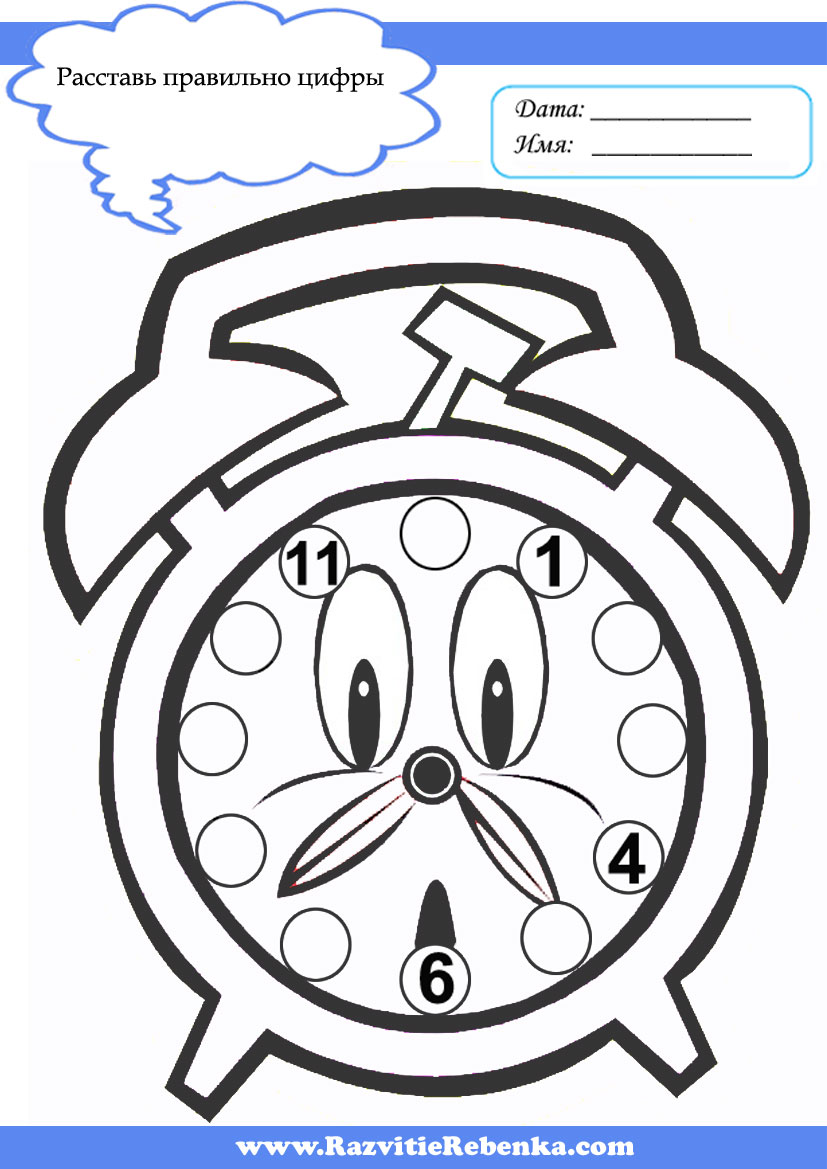 Сколько на циферблате будильника цифр? На какую цифру указывает часовая (короткая) стрелка? На какую цифру указывает минутная (длинная) стрелка?2. а) Посчитай от 0 до 10, а потом от 10 до 0.    б*)  Посчитай от 0 до 20, а потом от 20 до 0.    в**) Посчитай от 0 до 30, а потом от 30 до 0.3. Соедини числа с одинаковым количеством точек в квадрате и круге: 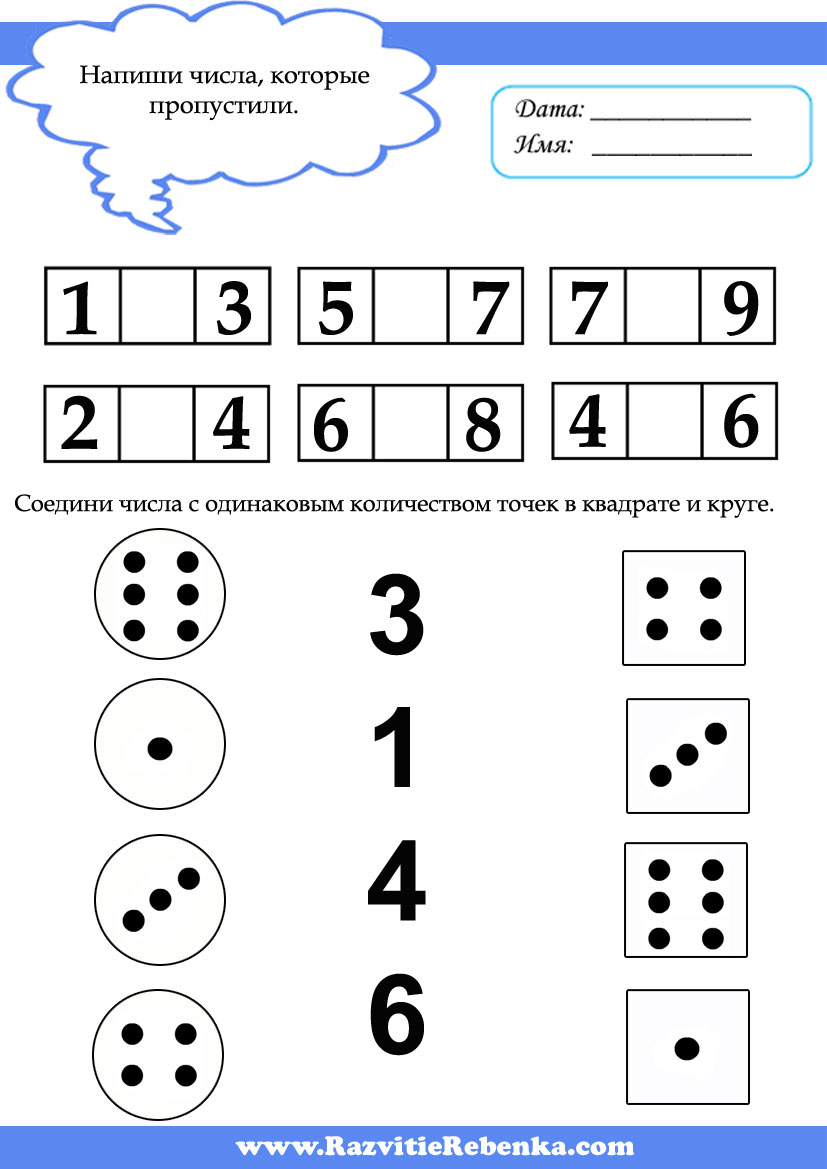 Домашнее задание 8 (старшая группа)1. Каждое число можно разложить следующим образом (например):176 = 1*102 + 7*101 + 6*100 = 1*100 + 7*10 + 6*198 = 9*101 + 8*100 = 9*10 + 8*1Разложи аналогичным образом следующие числа:34 = 659 = 8 = 7302 =770 =101 = 10000 =100000 =2*. Леня и Володя шли в строю пятой парой спереди, а сзади седьмой. Сколько детей в строю?3*. Поставь знаки арифметических действий в ⃝ так, чтобы равенства были верными:600 ⃝ 30 ⃝ 20 = 4060 ⃝ 30 ⃝ 800 = 10004. Какие из нижеприведенных чисел простые (т.е. те, которые без остатка делятся только на 1 и на само себя)?107                                         109                                  121 108                                         113                                  127